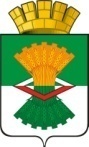 АДМИНИСТРАЦИЯМАХНЁВСКОГО МУНИЦИПАЛЬНОГО ОБРАЗОВАНИЯПОСТАНОВЛЕНИЕ16 ноября 2021 года                                                                                          № 903п.г.т. МахнёвоОб утверждении предварительных итогов социально-экономического развития Махнёвского муниципального образования за 9 месяцев 2021 года и ожидаемых итогов социально-экономического развития                     Махнёвского муниципального образования за 2021 годВ соответствии со ст.184.2 Бюджетного кодекса РФ, решением Думы Махнёвского муниципального образования от 21.11.2013 года № 393                            «О внесении изменений в решение Думы Махнёвского муниципального образования от 05.12.2011 года №121 «Об утверждении Положения о бюджетном процессе в Махнёвском муниципальном образовании», в целях формирования бюджета Махнёвского муниципального образования                              на 2022 год и плановый период 2023 - 2024 годов, руководствуясь статьёй 26 Главы 4 Устава Махнёвского муниципального образования,ПОСТАНОВЛЯЮ:1. Утвердить предварительные итоги социально-экономического развития Махнёвского муниципального образования за 9 месяцев 2021 года и ожидаемые итоги социально-экономического развития Махнёвского муниципального образования за 2021 год (прилагается).2. Направить настоящее постановление в Думу Махнёвского муниципального образования для рассмотрения вопроса о бюджете Махнёвского муниципального образования на 2022 год и плановый период 2023 - 2024 годов.3. Опубликовать настоящее постановление в газете «Алапаевская искра» и разместить на официальном сайте Махнёвского муниципального образования в сети «Интернет».4. Контроль за исполнением настоящего постановления оставляю за собой.Глава МахнёвскогоМуниципального образования                                                           А.С. Корелин	ПриложениеПредварительные итоги социально-экономического развития Махнёвского муниципального образования за 9 месяцев 2021 года и ожидаемые итоги социально-экономического развития Махнёвского муниципального образования за 2021 годРаздел 1.Предварительные итоги социально-экономического развития Махнёвского муниципального образования за 9 месяцев 2021 годаВ Махнёвском муниципальном образовании по состоянию на 01 января 2021 года численность экономически активного населения составляла  2900 человек, из них занято в экономике 1020 человек. В промышленности занято 37 человек, в сельском хозяйстве-19 человек, в сфере ЖКХ (производство и распределение электроэнергии, газа и воды) занято -68 человек, в торговле-230 человек, в образовании-225 человек, в здравоохранении - 63 человека, в сфере культуры и спорта-61 человек, гос. управление -153 человека, в других сферах (связь, лес, общественное питание, страхование, другие) – 164 человек.                                      Численность постоянно  проживающего населения  Махнёвского муниципального образования  на 01.01.2021 года составляет  5451  человек, в том числе городского населения  - 3026 человека (55,5%), сельского населения – 2425 человек (44,5%). Население старше трудоспособного возраста превышает население моложе трудоспособного возраста. Население трудоспособного возраста 2517 человека, что составляет (46,2%), население моложе трудоспособного возраста составляет 1161 человек  (21,3%), население старше трудоспособного возраста 1773 человек, что составляет (32,5%).В состав территории Махнёвского муниципального образования входят 40 населённых пунктов: 1-городской населённый пункт,8- посёлков, 7сел, 24 деревни. В 30 населённых пунктах численность  населения составляет менее 100 человек.Сельское хозяйство	На территории Махнёвского муниципального образования развиты малые формы хозяйствования: ИП глава КФХ Зенков Александр Николаевич, ИП глава КФХ Коптев Вячеслав Александрович, ИП глава КФХ Кутенёв Кирилл Сергеевич, ИП Алышов В.Г.о. и 1215 личных подсобных хозяйств.Два хозяйства прекратили свою деятельность – это  ИП глава КФХ Коркунов Александр Витальевич 12.04.2019 года прекратил свою деятельность и  ИП глава КФХ Бузань Владимир Андреевич 11.04.2019 года прекратил свою деятельность.Площадь с/х угодий (все виды хозяйств) за анализируемый период 2021 года составила  1216,0 га (за аналогичный период 2020 года площадь с/х угодий составляла 1534,6 га). Хозяйства всех категорий за анализируемый период 2021года произвели сельскохозяйственной продукции  на сумму 36,6 млн. рублей (аналогичный период 2020 года-15,8 млн. рублей).  КФХ произведено:- молока 325,4 тонн (за аналогичный период 2020 года -372,9 тонн), или 87,0% к уровню 2020 года. - производство зерновых культур 1489,6 тонн (за 2020 год – 1253,5 тонн), что выше показателя 2020 года на 18,8%. - производство кормовых культур 1840 тонны (за 2020 год - 1692 тонн), что выше показателя 2020 года на 8,7%.Промышленность		В   2021 году главным направлением для Администрации Махнёвского муниципального образования являлось принятие исчерпывающих мер, направленных на обеспечение социально-экономической стабильности Махнёвского МО, поддержание законности и правопорядка, удовлетворение социальных  потребностей жителей нашего муниципалитета.В апреле 2020 года прекратил свою деятельность «Махнёвский гидромеханизированный песчано-гравийный карьер» - филиал ЗАО «Нерудсервис».                            ИП Краюхин А.Н. Численность занятых работников 4 человека.Объём реализации отгруженных товаров собственного производства ИП Краюхин А.Н. За 2021 год составил 17,9 млн. рублей (за 2020 год 10,02 млн. рублей, что выше показателя 2020 года на 78,64%   Среднемесячная заработная плата одного работника                                 составляет 16431,0 рублей. Малый и средний бизнесВ Махнёвском муниципальном образовании 64 субъекта малого и среднего предпринимательства. Доля населённых пунктов, где нет субъектов малого и среднего бизнеса, составляет 2,5 % (с.Болотовское). Доля малого бизнеса в экономике муниципального образования по численности работающих составляет 5,2% (численность занятых в малом предпринимательстве  297 человек). Работа  проводится по следующим  направлениям:- создание и поддержание условий для равной, добросовестной конкуренции;- ликвидация несанкционированной торговли, путём разработки схемы размещения нестационарных торговых объектов на территории Махнёвского муниципального образования 	В 2021 году проведена следующая работа по поддержке местных товаропроизводителей: предоставлена финансовая помощь в виде субсидии в размере 58,0 тыс рубля на возмещение затрат по доставке товаров первой необходимости в труднодоступные, малонаселённых, отдалённые сельские населённые пункты – Махнёвскому потребительскому кооперативу.Отделом экономики и потребительского рынка Администрации Махнёвского муниципального образования ведётся реестр субъектов потребительского рынка. Отделом ЖКХ, архитектуры, благоустройства  и охраны окружающей среды выдаются разрешения на ввод объектов в эксплуатацию. Доля муниципального имущества свободного от прав третьих лиц, включённого в перечни муниципального имущества в целях предоставления его во владение и (или) пользование на долгосрочной основе субъектами малого и среднего предпринимательства составляет 8,2% (объектов имущества, свободных от прав третьих лиц, единиц -49, включённых в перечни- 4 объекта, 2 предоставлено субъектам малого и среднего предпринимательства).ТорговляВажной задачей является обеспечение населения качественными и экологически безопасными продуктами питания. В целом итоги развития потребительского рынка муниципального образования свидетельствуют о наличии предпосылок для его дальнейшего роста на среднесрочную перспективу.Показатели, характеризующие состояние розничной торговли и общественного питания на территории Махнёвского муниципального образования.Одной из основных причин невысокого объема среднедушевого оборота розничной торговли является низкий уровень денежных доходов на душу населения. Показатель обеспеченности населения площадью торговых объектов продолжает снижаться так как закрылось 3 магазина ИП Толстов С.А. и на 1 января 2021 года составил  563 кв.м на 1 тыс.жителей. Но в то же время при достаточно высоких темпах развития сети предприятий потребительского рынка население муниципального образования неравномерно обеспечивается услугами торговли. Большинство сельских населенных пунктов характеризуется острым дефицитом и даже полным отсутствием торговых площадей. В тех населенных пунктах, где нет стационарных торговых объектов, остро встает вопрос доставки товаров первой необходимости. В Махнёвском муниципальном образовании в 29 населенных пунктах отсутствуют стационарные торговые объекты. Для розничных компаний нецелесообразно открывать магазины в сельских населенных пунктах с невысоким платежеспособным спросом и с недостаточно развитой инфраструктурой. Особое беспокойство у торговых организаций вызывает плохое состояние дорог, или отсутствие их между отдельными территориями, что не позволяет в срок и в достаточном количестве осуществлять поставки товаров и приводит к росту цен на отдельные группы товаров.Среди основных проблем развития торговли в Махнёвском муниципальном образовании можно выделить:                                                  -нехватку складских помещений (часто продукция хранится в малоприспособленных или неприспособленных помещениях, в которых невозможно обеспечить оптимальные условия хранения, в результате чего значительно увеличиваются товарные потери);-отсутствие предложения логистических услуг;-недостаточное развитие дорожной инфраструктуры;-ограниченные возможности по подключению к сетям коммунального хозяйства;-низкий уровень платежеспособности;-отсутствие развитой инфраструктуры в сельской местности;-недостаточную обеспеченность квалифицированными кадрами.Основными задачами по поддержке и развитию торговли в муниципальном образовании являются:-стимулирование развития торговли в сельских населенных пунктах (снижен коэффициент К2);-совершенствование кадрового обеспечения района (совершенствование подготовки и повышения квалификации кадров, создание новых рабочих мест);-насыщение потребительского рынка конкурентоспособной продукцией местных товаропроизводителей;-обеспечение населения качественными и экологически безопасными продуктами питания;-стимулирование субъектов торговли к участию в конференциях, семинарах, конкурсах, выставках с целью развития и повышения их статуса;-совершенствование механизма защиты прав потребителей (разработана и утверждена программа «Защиты прав потребителей);-повышение технического уровня предприятий торговли, строительство новых, реконструкция и модернизация действующих объектов в соответствии с требованиями нормативных документов.Дорожная деятельностьРост экономической активности и уровень комфортного проживания населения в Махнёвском муниципальном образовании зависят от состояния дорожно-транспортной системы. Дороги, проходящие по территории Махнёвского муниципального образования, требуют особого внимания со стороны Администрации муниципального образования в части, технического состояния, благоустройства и обеспечения безопасности дорожного движения. В рамках реализации программы «Развитие транспорта, дорожного хозяйства на территории Махнёвского муниципального образования на 2014-2023 годы» за 9 месяцев 2021 года  было освоено 37886,8 тыс. рублей или 30,4% к плану на год (план 124741,8 тыс. руб.) на следующие мероприятия:- на предоставление субсидий на организацию транспортного обслуживания населения по узкоколейной железной дороге освоено 4647,7 тыс.рублей средств  местного бюджета или 100% (план -4647,7 тыс. рублей);- на содержание автомобильных дорог общего пользования местного значения и искусственных сооружений на них освоено-6832,7 тыс.рублей средств  местного бюджета или 61,0% (план -11159,5 тыс. рублей);-ремонт автомобильных дорог общего пользования местного значения освоено-180,3 тыс.рублей средств  местного бюджета или 18,3% (план -987,0 тыс. рублей);-на выполнение работ по обустройству и содержанию грунтовых дорог и дорог без покрытия Махнёвского муниципального образования в зимний период года освоено-0 тыс.рублей средств  местного бюджета или 0% (план -600,0 тыс. рублей);          - строительство подъезда к д.Перевалова от км 72 автомобильной дороги "р.п. Верхняя Синячиха - п.г.т. Махнево - с. Болотовское" с мостом через р.Тагил на территории Махневского муниципального образования освоено -26130,6 тыс. рублей средств местного бюджета или 25% (план -100747,6 тыс. рублей). ГазификацияСилами ПГЭК «Огонёк» разработана проектно-сметная документация на строительство газопровода в с.Мугай (7 км). Администрацией Махнёвского муниципального образования подана заявка в Министерство АПК и потребительского рынка Свердловской области на участие в областной программе - софинансирование мероприятий по строительству газопровода в с.Мугай (7 км).Жилищно-коммунальное хозяйствоВ Махнёвском муниципальном образовании оказанием услуг по водо-тепло-снабжению, водоотведению, очистке сточных вод в 2021 году занимались два предприятия жилищно-коммунального хозяйства: МУП «Теплосистемы» и МУП «ЖКХ», с  численностью работников 68 человек. Объём реализации отгруженных товаров собственного производства за 9 месяцев 2021 года составило 28,0 млн. рублей (аналогичный период 2020года-25,0 млн.рублей) или 112,0%. Среднемесячная заработная плата  МУП «Теплосистемы» составляет 28219,0 рубль, МУП «ЖКХ»-23836,0 рубль. Результат работы предприятий за 9 месяцев 2021 года сложился следующим образом: МУП «Теплосистемы» убытки составили 7,3 млн. рублей (аналогичный период 2020 года – 9,7 млн.рублей) или 75,3%. МУП «ЖКХ» убытки составили 7,2 млн. рублей (аналогичный период 2020 года – 4,9 млн.рублей) или 146,0%.Ситуация в ЖКХ очень сложная. Основные фонды отрасли из-за отсутствия финансирования капитального ремонта изношены на 80-90%. Предприятие «МУП «Теплосистемы» имеют большие долги за потреблённые энергоресурсы. Выход из тупика отрасли ЖКХ в её реформировании.На реализацию программы «Развитие ЖКХ и благоустройства Махнёвского муниципального образования на 2014-2023 годы» за 9 месяцев 2021 года было освоено 7912,0 тыс. рублей или 65,8% к плану на год (план-12015,7 тыс.руб.) на следующие мероприятия:-капитальный ремонт муниципального имущества, в том числе взносы-420,0 тыс. руб.-реконструкция и модернизация объектов коммунальной инфпаструктуры – 980,0 тыс. руб.;-уличное освещение-5696,2 тыс. руб.-содержание мест захоронения-658,0 тыс.руб.-благоустройство территорий-1628,0 тыс. руб.На реализацию программы «Экология и природные ресурсы Махнёвского муниципального образования на 2014-2023 годы» за 9 месяцев 2021 года было освоено 30,0 тыс. рублей или 100,0% к плану на год (план- 30,0 тыс.руб.) на следующие мероприятия:На реализацию муниципальной программы «Переселение граждан из аварийного жилищного фонда и жилых помещений, признанных непригодными для проживания на территории Махнёвского муниципального образования на 2018-2024 годы запланировано 1300,0 тыс.рублей на приобретение жилья на вторичном рынке в целях предоставления гражданам, отселяемых из ветхих и аварийных домов.Дошкольное образование        В 2021 году сохранялась социальная направленность бюджета.Для воспитания детей дошкольного возраста, охраны и укрепления их физического и психического здоровья, развития индивидуальных способностей в муниципальном образовании действует 1 дошкольная образовательная организация МКДОУ «Махнёвский детский сад» с шестью филиалами (расположенными в с.Измоденово, п.Хабарчиха, с.Кишкинское,  п.Муратково, с.Мугай, п.Санкино), где работает 94 человека.  ОбразованиеНа территории Махнёвского муниципального образования расположены три базовые школы: МКОУ «Махнёвская СОШ», МКОУ «Мугайская ООШ», МКОУ «Санкинская СОШ» и два филиала, расположенных в населённых пунктах: с.Измоденово, с.Кишкинское. Проведена оздоровительная компания детей в каникулярное время. Дети Махневского муниципального образования отдохнули в санаторно- курортных оздоровительных лагерях круглогодичного действия – 19 человек. Трое детей отдохнули на чёрном море в г. Анапе (ООО ДСОК «Жемчужина Россий», поезд «Здоровье»), дети поработали в трудовом лагерях организационных при МКОУ «Махневская СОШ», МКОУ «Мугайская ООШ» филиал «Измоденовская ООШ», отдохнули в лагерях дневного пребывания организованных при муниципальных образовательных организациях.     За период 9 месяцев 2021 года на  74,6% реализована муниципальная программа «Развитие системы образования и реализация молодёжной политики в Махнёвском МО на 2020-2026 годы».Культура На территории Махнёвского муниципального образования деятельность в сфере культуры и туризма осуществляют:  муниципальное казенное учреждение «Махнёвский  культурно-досуговый центр», в состав которого входят 5 Домов культуры (Махнёвский, Измоденовский, Мугайский, Санкинский, Муратковский), 6 сельских клубов (Кишкинский, Фоминский, Таёжный, Хабарчихинский, Больше-Ерзовский, Кокшаровский), а также 9 библиотек.муниципальное казенное учреждение «Мугайский музейно-туристский комплекс».Среднесписочная численность работающих в сфере культуры и туризма  составляет 26 человек из них специалистов: зам. руководителя и руководителей структурных подразделений- 12 человек, специалистов в ДК -14 человек, библиотеки – 3 человека. За период 9 месяцев 2021 года на  59,1 % реализована муниципальная программа «Развитие культуры на территории  Махнёвского МО на 2014-2024 годы».	Культурно-досуговая деятельность Стабильно работают 80 клубных формирований, в том числе 38 детских. Всего участников клубных учреждений - 602 человека. По состоянию на 01.10. 2021 года запланированный объём расходов бюджета муниципального образования на организацию деятельности учреждений культуры и культурно-досуговой сферы  составил 15715,0  тыс. руб., что на 1,0 % выше уровня 2020 года (на 01.10.2020 года-15556,6  тыс. рублей). За 9 месяцев 2021 года освоено 10410,6 тыс.рублей или 66,9% к плану на год. Библиотечная деятельностьРабота библиотек  в отдалённых малонаселённых пунктах Махнёвского муниципального образования совмещена с клубной деятельностью. Книжный фонд на 01.01.2019 года составляет 73547 экземпляров, в том числе 69179 экз. книг и 4368 экз. журналов. Объём расходов бюджета муниципального образования на организацию библиотечного обслуживания населения, формирование и хранение библиотечных фондов муниципальных библиотек  по состоянию на 01.10. 2021 года составил 4507,8 тыс. рублей, что на 2,2%  выше уровня 2020 года (01.10.2020 года-4410,8 тыс. рублей). За 9 месяцев 2021 года освоено 2762,1 тыс.рублей или 59,3%.Музейная деятельностьВ настоящее время в МКУ «Мугайский музейно-туристский комплекс» действуют 14 постоянных выставок. В связи с изменениями экспозиций музея идёт разработка новых экскурсионных маршрутов. Введены новые формы работы – это передвижные и обменные выставки.	Разработан и действует сайт  в сети «Интернет», где представлена деятельность музея.Создаются новые инвентарные карточки фондов музея. Большее внимание было уделено научному изучению ранее поставленных на учёт экспонатов. Начата работа по созданию картотеки музейных предметов. В 2021 году была продолжена  работа по приведению учетной документации музейных фондов в соответствие с требованиями. Общий объём расходов бюджета муниципального образования на организацию деятельности муниципальных музеев, приобретение и хранение музейных предметов и музейных коллекций по состоянию на 01.10.2021 года составил 6294,2 тыс. рублей, что на 78,5% выше уровня 2020 года (2020 год-3525,3  тыс. рублей). За 9 месяцев 2021 года освоено 2664,3 тыс. рублей или 79,7%.Физическая культура и спортОсновной целью работы в области физической культуры и спорта является привлечение жителей муниципального образования к занятиям физкультурой и спортом и приобщение  к здоровому образу жизни.Ежегодно увеличивается доля населения систематически занимающегося физической культурой и спортом. Общий объём расходов бюджета муниципального образования на физическую культуру и спорт и патриотическое воспитание молодёжи в Махнёвском муниципальном образовании по состоянию на 01.10.2021 года составил 9167,2 тыс. рублей, что на 16,4 % ниже уровня 2020 года (2020 год- 10676,1 тыс. рублей). За 9 месяцев 2021 года освоено 6509,4 рублей или 71,0%.Организация муниципального управления      Органы местного самоуправления Махнёвского муниципального образования осуществляют свою деятельность в соответствии с Конституцией Российской Федерации, Федеральным законом от 06.10.2003г. № 131 - ФЗ "Об общих принципах организации местного самоуправления в Российской Федерации", Законами Свердловской области, Уставом Махнёвского муниципального образования, нормативными правовыми актами Махнёвского муниципального образования.За 9 месяцев 2021 года в бюджет Махнёвского муниципального образования поступили доходы  в сумме 330,4 млн. рублей или 77,7% к годовым назначениям, утвержденным Думой Махнёвского муниципального образования (план на 2020 год – 337151,2 тыс.руб.).В структуре доходов ведущее место занимают:налог на доходы физических лиц, который за 9 месяцев 2021 года составил 20417,1  тыс.рублей или  62,8 % к плану на год (32537,0 тыс. рублей)доходы от платных услуг составили 0,0 тыс. рублей  план на год (56,8 тыс. рублей)налоги на имущество составили  1292,0 тыс. рублей или 61,2% к плану на год (2112,0 тыс. рублей), в том числе:-исполнение по земельному  налогу  составило 1123,0 тыс. рублей или 86,9% к плановым годовым назначениям (1292,0 тыс. рублей).-исполнение по налогу на имущество физических лиц  составило 169,0 тыс. рублей или 20,6 % к плановым годовым назначениям (820,0 тыс. рублей).налоги на совокупный доход составил 5181,3 тыс. рублей или 134,3% к плану на год (3859,0 тыс. рублей).За 9 месяцев 2021 года в местный бюджет поступило за продажу земельных участков 24,3 тыс.рублей 1,0% к плану на год (2380,8 тыс. руб.).Получено доходов в виде арендной платы за земельные участки 184,1 тыс. рублей или 13,6 % к плану на год (1350,4 тыс. рублей).Доходы от сдачи в аренду объектов нежилого фонда – 805,8 тыс. рублей или 67,2 % к плану на год (1200,0 тыс. рублей).Доходы от сдачи в аренду движимого имущества – 215,7 тыс. рублей или 95,9 % к плану на год (225,0 тыс. рублей).Платежи за негативное воздействие на окружающую среду составили        -0,3 тыс.рублей (план на год -0,1 тыс. рублей).Основной перспективой пополнения местного бюджета на предстоящий период является организация новых предприятий разных форм собственности, что повлечет за собой  увеличение рабочих мест. Это возможно с помощью привлечения инвесторов. Раздел 2. Ожидаемые итоги социально-экономического развития Махнёвского муниципального образования за 2021 год     До конца 2021 года планируются к выполнению следующие работы:          - будут освоены средства из местного бюджета в сумме 20,8 тыс. рублей в рамках  муниципальной программы «Комплексные меры профилактики алкоголизма, наркомании и ВИЧ - инфекции на территории Махнёвского муниципального образования на 2014-2023 годы»;- будут освоены средства из местного бюджета в сумме 4103,7 тыс. рублей в рамках  муниципальной программы «Развитие жилищно-коммунального хозяйства и благоустройства М	ахнёвского муниципального образования на 2014-2023 годы»;- будут освоены средства из местного бюджета в сумме 12238,0 тыс. рублей, из областного бюджета в сумме 74617,0 тыс. рублей в рамках  муниципальной программы «Развитие транспорта, дорожного хозяйства на территории    Махнёвского муниципального образования на 2014-2023 годы»;- будут освоены средства из местного бюджета в сумме 20,8 тыс. рублей в рамках  муниципальной программы «Профилактика правонарушений на территории Махнёвского МО на 2016- 2024 годы»;- будут освоены средства из местного бюджета в сумме 33,4 тыс. рублей в рамках  муниципальной программы «Профилактика терроризма и экстремизма на территории Махневского муниципального образования на 2017 – 2024годы»;№п/пНаименование показателяЗначение показателя по годамЗначение показателя по годамЗначение показателя по годам№п/п2018201920201.Оборот розничной торговли (Млн.руб.)402,1418,0418,02.Индекс физического объема оборота розничной торговли (% к предыдущему году)105,2104,0104,03.Оборот розничной торговли на душу населения (тыс.руб.)70,373,273,24.Индекс физического объема оборота розничной торговли на душу населения (% к предыдущему году)109,8104,1105,25.Обеспеченность площадью торговых объектов, м.кв. на тыс.жителей613,0563,0613,06.Оборот общественного питания (Млн.руб.)11,311,711,77.Индекс физического объёма оборота общественного питания (% к предыдущему году)104,6103,5103,58.Оборот общественного питания на душу населения (тыс.руб.)1,92,02,09.Индекс физического объема оборота общественного питания на душу населения (% к предыдущему году)105,6105,3105,3